Smallbore Pistol Equipment Check-in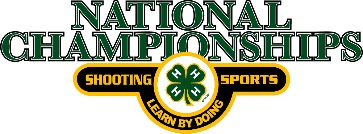 2021 4-H Shooting Sports National ChampionshipsParticipants should complete as much of the information below as possibleprior to the event and bring two copies of this form with them to check-in. Please print legiblyCompetitor Name_______________________________		State__________				Last			FirstCompetitor # ______________	Competitor Contact # _______________________Coach’s Name _________________________ Coach’s Contact # ______________I agree the above information is correct and will remaincorrect for the entire 2021 4-H National Championships.I agree that any changes I make to my equipment will bebrought to the attention of the range officers and checkedto make sure it follows the guidelines for the 4-H NationalChampionships. Equipment may be checked at any timebefore, during, or following competition to insurecompliance.  COMPETITOR SIGNATURE:  __________________________________________RANGE OFFICER SIGNATURE:   _______________________________________PistolMfg.Serial #InspectorsInitials